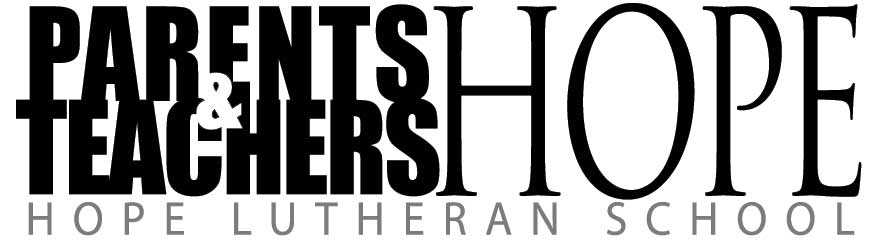 PTH General MeetingOctober 3, 2018 at 7:00 PMBoard Members in Attendance: Ashli Brown, Heidi Coy, Kathryn Danielson, Heather Leaman, Jane Liston, Mary Norton, Jen RiceStart: 7:04 PMPTH Mission StatementHope Lutheran’s PTH is a Christian organization whose mission is to provide and support activities which enhance the spiritual, social and academic experience of students, families and educators. To achieve this, the organization shall seek to:Support parents in understanding and appreciating their childrenProvide parents with additional skills needed for raising their childrenSupport teachers by helping them to understand the needs within the homeWelcome and Introductions – Heather Leaman, PTH PresidentIntroduction of board membersPrincipal Welcome – Kristin OkabayashiOpening Prayer and welcomeCurriculum Night: best attended over last several yearsEnrollment is high this year: full classrooms, high energy, lots of new facesLooking forward to a great yearBudget UpdateNo update tonight; still finalizing from last yearWill have an updated budget at next meetingRoom ParentEach classroom has a room parent, with some classes having more than oneClassrooms with 1: 3rd, 4th, 7th, 8thPer Parent Survey, some would like to assist but not be lead room parentBoard Member VacanciesVice President and 2 Member-at-Large positions openAnyone interested??Member-at-Large position description included at end of minutesAshli Brown for Vice President: motion passedTashina Shelland for Member-at-Large: motion passedPTH Meetings Proposed Topics (see attached)Usually have one meeting per trimester. Adding more meetings to keep involvement interestNovember: Meet the Specialists Art, music, PE – philosophy and theoryFebruary: transitionsMiddle School focus, transition from small school to high schoolPanel of alumni in high school to talk about their experiences and answer questionsMarch/April ideas neededInternet/social mediaScreening of Like at Seattle Lutheran HS. Could rescreenHave partnered with SLHS in the past for screeningsCell usageParents’ social nightOff campus event, get to know parentsMay: planning for 2019-2020 school yearFundraisingChinook Books (current fundraiser)Due October 15th but have wiggle room and can move to the end of the monthWill send out reminder infoFall FrolicPiggyback on the Junction Harvest Festival on October 28thAnyone interested in co-chairing with Heidi Coy?Roller skating allowed in gym? Unknown, something to double check with SLHSFuture event idea? rent Southgate Roller RinkGoal is to raise around $15,000 for the yearCommunity eventsMovie night/afternoon in NovemberParents night outLock-in for older studentsNeed parent volunteersAll family dance, Dance and/or other event for older students UW portable planetariumCupcake challengeContest by gradeInvite community members to judgePenny warCompetition between classesCollect pennies, different variations for scoring_____-a-thonsWalking, reading, etcDance (tie-in with family dance)Art Walk AuctionThis would be a mini-auction since our large auction is bi-annualSell tickets, heavy appetizersSell art from students, parents, friendsWill send a SignupGenius for volunteers to chair this eventBuy-in Parties Buy a seat at a restaurant or hosted by Hope familiesQuestionsPre4 classroom parent volunteers with older students	Are they able to earn PIP hours for time in preschool classrooms??Kristin will checkHow to report PIP?Form in office or online https://hls.hopeseattle.org/forms/pip-hours-form/Turn in as you get them, or by the end of the month (helpful for the Office)Hours are rounded to the nearest ¼ hourOther family members (grandparents, aunts, uncles, etc) can earn PIP30 hours per family, 15 for single parent homesStatement sent home at trimestersCheck school website or Words of Hope for volunteer opportunitieshttps://hls.hopeseattle.org/home/parents/pip/Adjourned: 7:43 PMNext meeting: General Meeting on Wednesday, November 7th at 7 PMProposed PTH Events for 2018-2019 PTH Member-at-Large Job DescriptionHope Lutheran SchoolSeattle, WashingtonCharacteristicsDesire to serve the PTH, the school, and ultimately the students.Understand the organization’s missionGood listening skillsEffective communication skillsResponsibilitiesParticipate in board meetings and provide input for decisionsChair or co-chair at least one fundraiserAssist other PTH board members, committee and event chairs wherever help is neededKeeping up to date on events and happenings concerning Hope Lutheran SchoolBe an ambassador for the PTH and the schoolTypical Monthly TasksParticipate in board meetingsParticipate in general meetingsTraining and ResourcesPast files and examplesComputer filesPTH Member-at-Large Job DescriptionCreated July 31, 2017August / SeptemberOctoberAug 28th: Back to school BBQ/meet the teacherOct 3rd: PTH meeting- Getting to know you and the Year ahead!Sept 4th: Back to School breakfast and Boohoo/Yahoo Social 8:15-8:40am Chapel followingOct 15th: Fundraiser: Cupcakes War! Sept 12th: Chinook Book Fundraiser beginsOct 17th: Coffee with Kristen 8:15amSept 25th: Curriculum Night 7:00pmOct 17th: Room Parent orientation 7:00pmOct 23rd: Kindergarten NightNovemberDecemberNov 7th: PTH meeting – Meet the Art, Music and Technology teachersTBD: Class partiesNov 5-9: Treats for troops – donate left over candyDec 5th: Grades 1-5 Christmas Concert 7:00pmNov 14th: Donuts with dad 8:15amDec 7th: Preschool/Kinder Christmas Concert  6:30pmTBD: Fall CarnivalDec 12th: Songs of Winter Concert 7:00pmTBD: Movie night for parent’s Christmas shoppingJanuaryFebruaryTBD Feb/March: Middle School Dance  Jan 8th: Preschool Open House 6:30pmFeb 6th:  PTH meeting - TransitionsJan 9th: Muffins with Mom 8:15amFeb 14-19: LESTJan 15th: Pacific Science Center VanTBD: Class parties - Valentine’s dayReenrollment begins!MarchAprilMarch 6th: PTH meeting 7:00 pm - Parent ED TBDApril 10th: PTH meeting 7:00 pm - Parent ED TBDMarch 20th: Coffee with Kristen 8:15amTBD Fundraiser: overnight at school 5-8th gradesTBD: Room Parents activityApril 30th: Academic Fair 7:00pmMayJuneMay 8th: PTH meeting 7:00pm Year in review - look to next yearTBD: End of year CelebrationMay 6-10: Teacher appreciationBegin planning for 2019-2020 Auction. First meeting TBDMay 6-10: Volunteer appreciationJune 13th: Last Day of School and 8th Grade Graduation 7:00pm